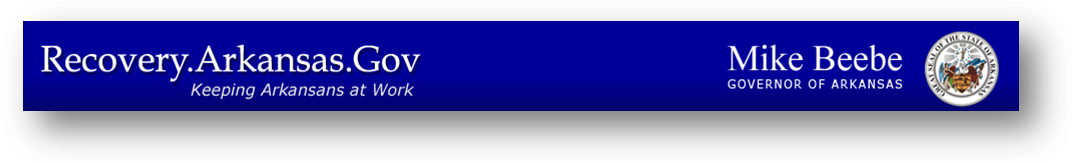 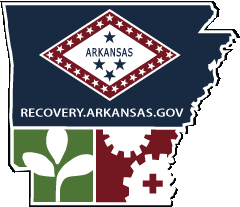 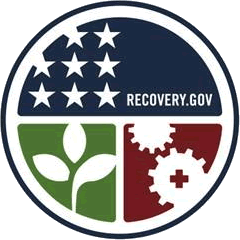  Recovery Hotline: 1-877-682-1515To:	Superintendents and Co-op DirectorsDate:	August 14, 2009RE:	Computerized Maintenance Management System (CMMS) Tracking of ARRA ProjectsCommissioners Memo # 09-205 dated 6/23/2009 reminded school districts that the American Recovery and Reinvestment Act of 2009 specifically states that; existing current state laws and polices are not superseded, but rather augmented, by the procedures in the act that relate to construction allowed under the act. To assist districts, instructions for coding ARRA projects to the CMMS and a current list of projects with required documentation is available on the Division of Public School Academic Facilities and Transportation web site: http://arkansasfacilities.arkansas.gov. This list details the ARRA projects and which projects require documentation stipulated in the referenced Commissioner Memo 09-205. This list will be updated weekly as the Stimulus Plans are submitted by the school districts and reviewed. Planned school district construction, renovation, modernization or repair projects not listed are considered construction projects for the purposes of this Federal program but construction documentation is not required.